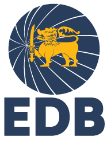 OUTWARD TRADE DELEGATION TO MELBOURNE, AUSTRALIA FROM 2ND TO 7TH SEPTEMBER 2024APPLICATION FORM  Important:Please handover the dully filled application form to the Market Development Division, 8th Floor, or send through registered post to reach the Director/ Market Development, Sri Lanka Export Development Board, No. 42, Nawam Mawatha, Colombo 02 on or before Friday, 12th July 2024 by mentioning “Outward Trade Delegation to Australia-2024” on top left hand corner of the cover.Please ensure to attach copies of followings with the applicationBusiness Registration Certificate (BRC)Registration/ License issued by relevant regulatory body Ex: Sri Lanka Tea Board/ Coconut Development Authority/ National Gem & Jewellery Authority etc. Annual Audited Accounts of 2020/21, 2021/22 and 2022/23Standards /Quality Certifications 01.Name of the Company ►Name of the Company ►Name of the Company ►Name of the Company ►Name of the Company ►Name of the Company ►Name of the Company ►Name of the Company ►Name of the Company ►01.Address   ▼ Address   ▼ Address   ▼ Address   ▼ Address   ▼ Address   ▼ Address   ▼ Address   ▼ Address   ▼ 01.Office      ►Office      ►Office      ►Office      ►Office      ►Office      ►  Processing Plant ►  Processing Plant ►  Processing Plant ►01.Tele. ►Tele. ►Tele. ►Tele. ►Fax ►Fax ►Email ►Website ►Website ►02.Details  of the contact Person related to this Programme ▼ Name           ►                                                                       Designation ►Email           ►                                                                       Mobile No.  ►Details  of the contact Person related to this Programme ▼ Name           ►                                                                       Designation ►Email           ►                                                                       Mobile No.  ►Details  of the contact Person related to this Programme ▼ Name           ►                                                                       Designation ►Email           ►                                                                       Mobile No.  ►Details  of the contact Person related to this Programme ▼ Name           ►                                                                       Designation ►Email           ►                                                                       Mobile No.  ►Details  of the contact Person related to this Programme ▼ Name           ►                                                                       Designation ►Email           ►                                                                       Mobile No.  ►Details  of the contact Person related to this Programme ▼ Name           ►                                                                       Designation ►Email           ►                                                                       Mobile No.  ►Details  of the contact Person related to this Programme ▼ Name           ►                                                                       Designation ►Email           ►                                                                       Mobile No.  ►Details  of the contact Person related to this Programme ▼ Name           ►                                                                       Designation ►Email           ►                                                                       Mobile No.  ►Details  of the contact Person related to this Programme ▼ Name           ►                                                                       Designation ►Email           ►                                                                       Mobile No.  ►03Details of the official participant/s (managerial level) in the above programme ▼Name           ►                                                                       Designation ►Email           ►                                                                       Mobile No.  ►Details of the official participant/s (managerial level) in the above programme ▼Name           ►                                                                       Designation ►Email           ►                                                                       Mobile No.  ►Details of the official participant/s (managerial level) in the above programme ▼Name           ►                                                                       Designation ►Email           ►                                                                       Mobile No.  ►Details of the official participant/s (managerial level) in the above programme ▼Name           ►                                                                       Designation ►Email           ►                                                                       Mobile No.  ►Details of the official participant/s (managerial level) in the above programme ▼Name           ►                                                                       Designation ►Email           ►                                                                       Mobile No.  ►Details of the official participant/s (managerial level) in the above programme ▼Name           ►                                                                       Designation ►Email           ►                                                                       Mobile No.  ►Details of the official participant/s (managerial level) in the above programme ▼Name           ►                                                                       Designation ►Email           ►                                                                       Mobile No.  ►Details of the official participant/s (managerial level) in the above programme ▼Name           ►                                                                       Designation ►Email           ►                                                                       Mobile No.  ►Details of the official participant/s (managerial level) in the above programme ▼Name           ►                                                                       Designation ►Email           ►                                                                       Mobile No.  ►04.Year of establishment of the company ►  Year of establishment of the company ►  Year of establishment of the company ►  Year of establishment of the company ►  Year of establishment of the company ►  Year of establishment of the company ►  Year of establishment of the company ►  Year of establishment of the company ►  Year of establishment of the company ►  05.Year of commencement of exports ►Year of commencement of exports ►Year of commencement of exports ►Year of commencement of exports ►Year of commencement of exports ►Year of commencement of exports ►Year of commencement of exports ►Year of commencement of exports ►Year of commencement of exports ►06.Type of Business  ▼ Type of Business  ▼ Type of Business  ▼ Type of Business  ▼ Type of Business  ▼ Type of Business  ▼ Type of Business  ▼ Type of Business  ▼ Type of Business  ▼ 06.  Producer      Producer - Exporter        Agent       Trading House       Other (Specify)…………………………………………………………………………………  Producer      Producer - Exporter        Agent       Trading House       Other (Specify)…………………………………………………………………………………  Producer      Producer - Exporter        Agent       Trading House       Other (Specify)…………………………………………………………………………………  Producer      Producer - Exporter        Agent       Trading House       Other (Specify)…………………………………………………………………………………  Producer      Producer - Exporter        Agent       Trading House       Other (Specify)…………………………………………………………………………………  Producer      Producer - Exporter        Agent       Trading House       Other (Specify)…………………………………………………………………………………  Producer      Producer - Exporter        Agent       Trading House       Other (Specify)…………………………………………………………………………………  Producer      Producer - Exporter        Agent       Trading House       Other (Specify)…………………………………………………………………………………  Producer      Producer - Exporter        Agent       Trading House       Other (Specify)…………………………………………………………………………………07.Legal Status ▼Legal Status ▼Legal Status ▼Legal Status ▼Legal Status ▼Legal Status ▼Legal Status ▼Legal Status ▼Legal Status ▼07.  Proprietorship               Public Quoted Company                 Partnership   State Owned                  Private Ltd Company                   Other (Specify)……………………………………………………..  Proprietorship               Public Quoted Company                 Partnership   State Owned                  Private Ltd Company                   Other (Specify)……………………………………………………..  Proprietorship               Public Quoted Company                 Partnership   State Owned                  Private Ltd Company                   Other (Specify)……………………………………………………..  Proprietorship               Public Quoted Company                 Partnership   State Owned                  Private Ltd Company                   Other (Specify)……………………………………………………..  Proprietorship               Public Quoted Company                 Partnership   State Owned                  Private Ltd Company                   Other (Specify)……………………………………………………..  Proprietorship               Public Quoted Company                 Partnership   State Owned                  Private Ltd Company                   Other (Specify)……………………………………………………..  Proprietorship               Public Quoted Company                 Partnership   State Owned                  Private Ltd Company                   Other (Specify)……………………………………………………..  Proprietorship               Public Quoted Company                 Partnership   State Owned                  Private Ltd Company                   Other (Specify)……………………………………………………..  Proprietorship               Public Quoted Company                 Partnership   State Owned                  Private Ltd Company                   Other (Specify)……………………………………………………..08.Equity ►             Local :        %      Foreign :          %       Partner country : Equity ►             Local :        %      Foreign :          %       Partner country : Equity ►             Local :        %      Foreign :          %       Partner country : Equity ►             Local :        %      Foreign :          %       Partner country : Equity ►             Local :        %      Foreign :          %       Partner country : Equity ►             Local :        %      Foreign :          %       Partner country : Equity ►             Local :        %      Foreign :          %       Partner country : Equity ►             Local :        %      Foreign :          %       Partner country : Equity ►             Local :        %      Foreign :          %       Partner country : 09.Is your company a part of a group of companies?   Yes      No  If yes state the name of the parent company  ►Is your company a part of a group of companies?   Yes      No  If yes state the name of the parent company  ►Is your company a part of a group of companies?   Yes      No  If yes state the name of the parent company  ►Is your company a part of a group of companies?   Yes      No  If yes state the name of the parent company  ►Is your company a part of a group of companies?   Yes      No  If yes state the name of the parent company  ►Is your company a part of a group of companies?   Yes      No  If yes state the name of the parent company  ►Is your company a part of a group of companies?   Yes      No  If yes state the name of the parent company  ►Is your company a part of a group of companies?   Yes      No  If yes state the name of the parent company  ►Is your company a part of a group of companies?   Yes      No  If yes state the name of the parent company  ►10.Total number of employees ►  Managerial:                             Skilled/ Semi/Unskilled:Total number of employees ►  Managerial:                             Skilled/ Semi/Unskilled:Total number of employees ►  Managerial:                             Skilled/ Semi/Unskilled:Total number of employees ►  Managerial:                             Skilled/ Semi/Unskilled:Total number of employees ►  Managerial:                             Skilled/ Semi/Unskilled:Total number of employees ►  Managerial:                             Skilled/ Semi/Unskilled:Total number of employees ►  Managerial:                             Skilled/ Semi/Unskilled:Total number of employees ►  Managerial:                             Skilled/ Semi/Unskilled:Total number of employees ►  Managerial:                             Skilled/ Semi/Unskilled:11.Products Exporting  & Capacity ▼  Products Exporting  & Capacity ▼  Products Exporting  & Capacity ▼  Products Exporting  & Capacity ▼  Products Exporting  & Capacity ▼  Products Exporting  & Capacity ▼  Products Exporting  & Capacity ▼  Products Exporting  & Capacity ▼  Products Exporting  & Capacity ▼  Main Export  Products  Main Export  Products  Main Export  Products  Main Export  Products  Main Export  Products  Annual production Capacity (kgs/ No’s/MT/ Liters)Annual production Capacity (kgs/ No’s/MT/ Liters)Extra Capacity ( kgs/ No’s/MT/ Liters)Extra Capacity ( kgs/ No’s/MT/ Liters)010203040512.Major export markets and share in 2023 (%) ▼Major export markets and share in 2023 (%) ▼Major export markets and share in 2023 (%) ▼Major export markets and share in 2023 (%) ▼Major export markets and share in 2023 (%) ▼Major export markets and share in 2023 (%) ▼Major export markets and share in 2023 (%) ▼Major export markets and share in 2023 (%) ▼Major export markets and share in 2023 (%) ▼13.Annual Turnover (LKR  Mn)▼ (pls. submit copies of  Audited Accounts as evidence)Annual Turnover (LKR  Mn)▼ (pls. submit copies of  Audited Accounts as evidence)Annual Turnover (LKR  Mn)▼ (pls. submit copies of  Audited Accounts as evidence)Annual Turnover (LKR  Mn)▼ (pls. submit copies of  Audited Accounts as evidence)Annual Turnover (LKR  Mn)▼ (pls. submit copies of  Audited Accounts as evidence)Annual Turnover (LKR  Mn)▼ (pls. submit copies of  Audited Accounts as evidence)Annual Turnover (LKR  Mn)▼ (pls. submit copies of  Audited Accounts as evidence)Annual Turnover (LKR  Mn)▼ (pls. submit copies of  Audited Accounts as evidence)Annual Turnover (LKR  Mn)▼ (pls. submit copies of  Audited Accounts as evidence)YearLocal Turnover(LKR.  Mn)▼Local Turnover(LKR.  Mn)▼Local Turnover(LKR.  Mn)▼Local Turnover(LKR.  Mn)▼Export Turnover(LKR.  Mn)▼Export Turnover(LKR.  Mn)▼Total Turnover ▼(LKR  Mn)Total Turnover ▼(LKR  Mn)YearLocal Turnover(LKR.  Mn)▼Local Turnover(LKR.  Mn)▼Local Turnover(LKR.  Mn)▼Local Turnover(LKR.  Mn)▼To Australia To the world (excluding Australia)Total Turnover ▼(LKR  Mn)Total Turnover ▼(LKR  Mn)2020202120222023 14.Quality Standards Obtained (FDA, GAP, GMP, SLSI, HACCP, ISO, Organic, Fairtrade, compliances on National social and environmental standards etc.) ▼ (submit copies)Quality Standards Obtained (FDA, GAP, GMP, SLSI, HACCP, ISO, Organic, Fairtrade, compliances on National social and environmental standards etc.) ▼ (submit copies)Quality Standards Obtained (FDA, GAP, GMP, SLSI, HACCP, ISO, Organic, Fairtrade, compliances on National social and environmental standards etc.) ▼ (submit copies)Quality Standards Obtained (FDA, GAP, GMP, SLSI, HACCP, ISO, Organic, Fairtrade, compliances on National social and environmental standards etc.) ▼ (submit copies)Quality Standards Obtained (FDA, GAP, GMP, SLSI, HACCP, ISO, Organic, Fairtrade, compliances on National social and environmental standards etc.) ▼ (submit copies)Quality Standards Obtained (FDA, GAP, GMP, SLSI, HACCP, ISO, Organic, Fairtrade, compliances on National social and environmental standards etc.) ▼ (submit copies)Quality Standards Obtained (FDA, GAP, GMP, SLSI, HACCP, ISO, Organic, Fairtrade, compliances on National social and environmental standards etc.) ▼ (submit copies)Quality Standards Obtained (FDA, GAP, GMP, SLSI, HACCP, ISO, Organic, Fairtrade, compliances on National social and environmental standards etc.) ▼ (submit copies)Quality Standards Obtained (FDA, GAP, GMP, SLSI, HACCP, ISO, Organic, Fairtrade, compliances on National social and environmental standards etc.) ▼ (submit copies)15.Own Marketing efforts made relevant to the Australia (products development/ packaging/ labelling etc.) ▼Own Marketing efforts made relevant to the Australia (products development/ packaging/ labelling etc.) ▼Own Marketing efforts made relevant to the Australia (products development/ packaging/ labelling etc.) ▼Own Marketing efforts made relevant to the Australia (products development/ packaging/ labelling etc.) ▼Own Marketing efforts made relevant to the Australia (products development/ packaging/ labelling etc.) ▼Own Marketing efforts made relevant to the Australia (products development/ packaging/ labelling etc.) ▼Own Marketing efforts made relevant to the Australia (products development/ packaging/ labelling etc.) ▼Own Marketing efforts made relevant to the Australia (products development/ packaging/ labelling etc.) ▼Own Marketing efforts made relevant to the Australia (products development/ packaging/ labelling etc.) ▼16.Products that you are planning to promote in Australia during this Programme▼Products that you are planning to promote in Australia during this Programme▼Products that you are planning to promote in Australia during this Programme▼Products that you are planning to promote in Australia during this Programme▼Products that you are planning to promote in Australia during this Programme▼Products that you are planning to promote in Australia during this Programme▼Products that you are planning to promote in Australia during this Programme▼Products that you are planning to promote in Australia during this Programme▼Products that you are planning to promote in Australia during this Programme▼17.Objective of your participation in this group ▼  Finding Buyers/ Agents   Finding JV partners                 Gather market intelligence Objective of your participation in this group ▼  Finding Buyers/ Agents   Finding JV partners                 Gather market intelligence Objective of your participation in this group ▼  Finding Buyers/ Agents   Finding JV partners                 Gather market intelligence Objective of your participation in this group ▼  Finding Buyers/ Agents   Finding JV partners                 Gather market intelligence Objective of your participation in this group ▼  Finding Buyers/ Agents   Finding JV partners                 Gather market intelligence Objective of your participation in this group ▼  Finding Buyers/ Agents   Finding JV partners                 Gather market intelligence Objective of your participation in this group ▼  Finding Buyers/ Agents   Finding JV partners                 Gather market intelligence Objective of your participation in this group ▼  Finding Buyers/ Agents   Finding JV partners                 Gather market intelligence Objective of your participation in this group ▼  Finding Buyers/ Agents   Finding JV partners                 Gather market intelligence 18.Previous experience in attending promotional activities in Australia (Trade Fairs, B2Bs, etc.)▼Previous experience in attending promotional activities in Australia (Trade Fairs, B2Bs, etc.)▼Previous experience in attending promotional activities in Australia (Trade Fairs, B2Bs, etc.)▼Previous experience in attending promotional activities in Australia (Trade Fairs, B2Bs, etc.)▼Previous experience in attending promotional activities in Australia (Trade Fairs, B2Bs, etc.)▼Previous experience in attending promotional activities in Australia (Trade Fairs, B2Bs, etc.)▼Previous experience in attending promotional activities in Australia (Trade Fairs, B2Bs, etc.)▼Previous experience in attending promotional activities in Australia (Trade Fairs, B2Bs, etc.)▼Previous experience in attending promotional activities in Australia (Trade Fairs, B2Bs, etc.)▼19.What is your export target to Australia Market for next 3 years ▼What is your export target to Australia Market for next 3 years ▼What is your export target to Australia Market for next 3 years ▼What is your export target to Australia Market for next 3 years ▼What is your export target to Australia Market for next 3 years ▼What is your export target to Australia Market for next 3 years ▼What is your export target to Australia Market for next 3 years ▼What is your export target to Australia Market for next 3 years ▼What is your export target to Australia Market for next 3 years ▼20.Has your company been assisted by the EDB previously during last 5 years? [Trade fairs/Market development programmes/ EDB financial asistance schemes (MDA, MPA, Market Access Support ect.) B2B  meeting programes/Virtual trade fairs /Any other] If yes, state Has your company been assisted by the EDB previously during last 5 years? [Trade fairs/Market development programmes/ EDB financial asistance schemes (MDA, MPA, Market Access Support ect.) B2B  meeting programes/Virtual trade fairs /Any other] If yes, state Has your company been assisted by the EDB previously during last 5 years? [Trade fairs/Market development programmes/ EDB financial asistance schemes (MDA, MPA, Market Access Support ect.) B2B  meeting programes/Virtual trade fairs /Any other] If yes, state Has your company been assisted by the EDB previously during last 5 years? [Trade fairs/Market development programmes/ EDB financial asistance schemes (MDA, MPA, Market Access Support ect.) B2B  meeting programes/Virtual trade fairs /Any other] If yes, state Has your company been assisted by the EDB previously during last 5 years? [Trade fairs/Market development programmes/ EDB financial asistance schemes (MDA, MPA, Market Access Support ect.) B2B  meeting programes/Virtual trade fairs /Any other] If yes, state Has your company been assisted by the EDB previously during last 5 years? [Trade fairs/Market development programmes/ EDB financial asistance schemes (MDA, MPA, Market Access Support ect.) B2B  meeting programes/Virtual trade fairs /Any other] If yes, state Has your company been assisted by the EDB previously during last 5 years? [Trade fairs/Market development programmes/ EDB financial asistance schemes (MDA, MPA, Market Access Support ect.) B2B  meeting programes/Virtual trade fairs /Any other] If yes, state Has your company been assisted by the EDB previously during last 5 years? [Trade fairs/Market development programmes/ EDB financial asistance schemes (MDA, MPA, Market Access Support ect.) B2B  meeting programes/Virtual trade fairs /Any other] If yes, state Has your company been assisted by the EDB previously during last 5 years? [Trade fairs/Market development programmes/ EDB financial asistance schemes (MDA, MPA, Market Access Support ect.) B2B  meeting programes/Virtual trade fairs /Any other] If yes, state YearYearYearProgramme & CountryProgramme & CountryProgramme & CountryEDB Assistance received (Rs.)Achievements/OutcomeAchievements/Outcome21.Other relevant information useful in the evaluation of your application for the participation in this programme ▼Other relevant information useful in the evaluation of your application for the participation in this programme ▼Other relevant information useful in the evaluation of your application for the participation in this programme ▼Other relevant information useful in the evaluation of your application for the participation in this programme ▼Other relevant information useful in the evaluation of your application for the participation in this programme ▼Other relevant information useful in the evaluation of your application for the participation in this programme ▼Other relevant information useful in the evaluation of your application for the participation in this programme ▼Other relevant information useful in the evaluation of your application for the participation in this programme ▼Other relevant information useful in the evaluation of your application for the participation in this programme ▼I do hereby certify that above information furnished by me in this application is true and accurate.I do hereby certify that above information furnished by me in this application is true and accurate.I do hereby certify that above information furnished by me in this application is true and accurate.I do hereby certify that above information furnished by me in this application is true and accurate.I do hereby certify that above information furnished by me in this application is true and accurate.I do hereby certify that above information furnished by me in this application is true and accurate.I do hereby certify that above information furnished by me in this application is true and accurate.I do hereby certify that above information furnished by me in this application is true and accurate.I do hereby certify that above information furnished by me in this application is true and accurate.I do hereby certify that above information furnished by me in this application is true and accurate.DateDateDateName & Designation of the person 
submitting the above informationName & Designation of the person 
submitting the above informationName & Designation of the person 
submitting the above informationName & Designation of the person 
submitting the above informationName & Designation of the person 
submitting the above informationName & Designation of the person 
submitting the above informationSignature & Company Seal